** v prípade PO v súlade s výpisom z OR SR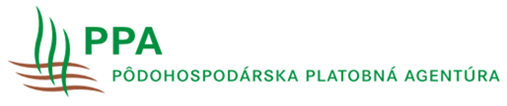 Príloha k žiadosti o zmenu a doplnenie k opatreniu lesnícko-environmentálne a klimatické služby a ochrana lesovPríloha k žiadosti o zmenu a doplnenie k opatreniu lesnícko-environmentálne a klimatické služby a ochrana lesovPríloha k žiadosti o zmenu a doplnenie k opatreniu lesnícko-environmentálne a klimatické služby a ochrana lesovPríloha k žiadosti o zmenu a doplnenie k opatreniu lesnícko-environmentálne a klimatické služby a ochrana lesovPríloha k žiadosti o zmenu a doplnenie k opatreniu lesnícko-environmentálne a klimatické služby a ochrana lesovPríloha k žiadosti o zmenu a doplnenie k opatreniu lesnícko-environmentálne a klimatické služby a ochrana lesovPríloha k žiadosti o zmenu a doplnenie k opatreniu lesnícko-environmentálne a klimatické služby a ochrana lesovPríloha k žiadosti o zmenu a doplnenie k opatreniu lesnícko-environmentálne a klimatické služby a ochrana lesovPríloha k žiadosti o zmenu a doplnenie k opatreniu lesnícko-environmentálne a klimatické služby a ochrana lesovPríloha k žiadosti o zmenu a doplnenie k opatreniu lesnícko-environmentálne a klimatické služby a ochrana lesovK žiadosti s registračným číslomK žiadosti s registračným číslomK žiadosti s registračným číslomK žiadosti s registračným číslomK žiadosti s registračným číslomK žiadosti s registračným číslomK žiadosti s registračným číslomPor. číslo riadkuNázov lesného celku (LC)Názov lesného celku (LC)Názov lesného celku (LC)Rok začiatku platnosti PSLKód PSLDielec- čísloČiastková plochaPorastová skupinaPorastová skupinaCelková   výmera dielca (ha | ár)Celková   výmera dielca (ha | ár)Lesnícko-environmentálne platby - operácia*Lesnícko-environmentálne platby - operácia*Lesnícko-environmentálne platby - operácia*Lesnícko-environmentálne platby - operácia*Lesnícko-environmentálne platby - operácia*Výmera Lesnícko-environmentálnych operácií (ha | ár)Por. číslo riadkuNázov lesného celku (LC)Názov lesného celku (LC)Názov lesného celku (LC)Rok začiatku platnosti PSLKód PSLDielec- čísloČiastková plochaPorastová skupinaPorastová skupinaCelková   výmera dielca (ha | ár)Celková   výmera dielca (ha | ár)CHVÚCHVÚÚEV 3ÚEV 3ÚEV 4ABBBCDEFGGHHIIJJKLCHVÚ- Lesnícko-environmentálne a klimatické služby a ochranu lesov vo vyhlásených chránených vtáčích územiachCHVÚ- Lesnícko-environmentálne a klimatické služby a ochranu lesov vo vyhlásených chránených vtáčích územiachCHVÚ- Lesnícko-environmentálne a klimatické služby a ochranu lesov vo vyhlásených chránených vtáčích územiachCHVÚ- Lesnícko-environmentálne a klimatické služby a ochranu lesov vo vyhlásených chránených vtáčích územiachCHVÚ- Lesnícko-environmentálne a klimatické služby a ochranu lesov vo vyhlásených chránených vtáčích územiachCHVÚ- Lesnícko-environmentálne a klimatické služby a ochranu lesov vo vyhlásených chránených vtáčích územiachCHVÚ- Lesnícko-environmentálne a klimatické služby a ochranu lesov vo vyhlásených chránených vtáčích územiachCHVÚ- Lesnícko-environmentálne a klimatické služby a ochranu lesov vo vyhlásených chránených vtáčích územiachCHVÚ- Lesnícko-environmentálne a klimatické služby a ochranu lesov vo vyhlásených chránených vtáčích územiachÚEV-Lesnícko-environmentálne a klimatické služby a ochranu lesov v územiach európskeho významu vyhlásených za chránené; 3. a 4. stupeň ochranyÚEV-Lesnícko-environmentálne a klimatické služby a ochranu lesov v územiach európskeho významu vyhlásených za chránené; 3. a 4. stupeň ochranyÚEV-Lesnícko-environmentálne a klimatické služby a ochranu lesov v územiach európskeho významu vyhlásených za chránené; 3. a 4. stupeň ochranyÚEV-Lesnícko-environmentálne a klimatické služby a ochranu lesov v územiach európskeho významu vyhlásených za chránené; 3. a 4. stupeň ochranyÚEV-Lesnícko-environmentálne a klimatické služby a ochranu lesov v územiach európskeho významu vyhlásených za chránené; 3. a 4. stupeň ochranyÚEV-Lesnícko-environmentálne a klimatické služby a ochranu lesov v územiach európskeho významu vyhlásených za chránené; 3. a 4. stupeň ochranyÚEV-Lesnícko-environmentálne a klimatické služby a ochranu lesov v územiach európskeho významu vyhlásených za chránené; 3. a 4. stupeň ochranyÚEV-Lesnícko-environmentálne a klimatické služby a ochranu lesov v územiach európskeho významu vyhlásených za chránené; 3. a 4. stupeň ochranyÚEV-Lesnícko-environmentálne a klimatické služby a ochranu lesov v územiach európskeho významu vyhlásených za chránené; 3. a 4. stupeň ochrany* Označte príslušnú operáciu krížikom X* Označte príslušnú operáciu krížikom X* Označte príslušnú operáciu krížikom XDátumDátumPodpis**Podpis**Podpis**Podpis**Podpis**G2List/